Growth Mind-setPre-16To be used alongside the Growth Mind-set 2020 – Pre 16 workshop. Please do not skip ahead as this will spoil some of the activities and games.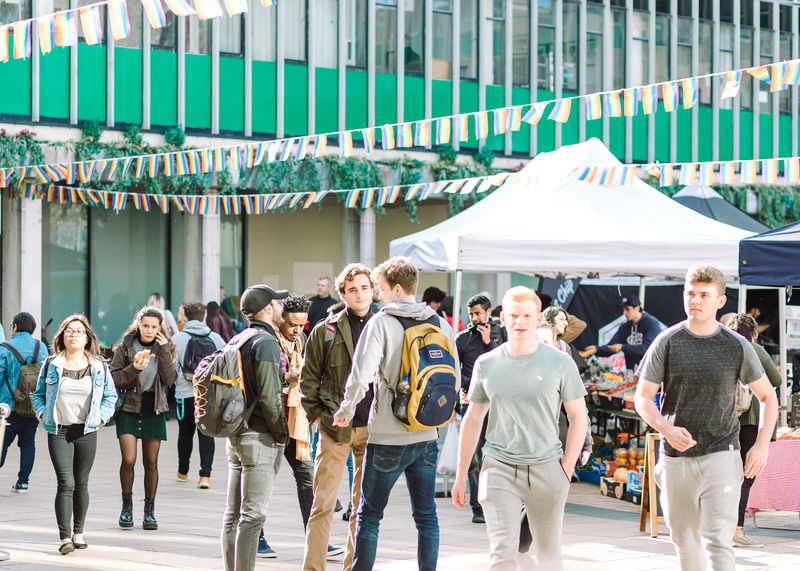 NameLearning ObjectivesTo understand what a growth mind-set is and how it compares to a fixed mind-setIdentify the best benefits of having a growth mind-setExplore methods of using a growth mind-setExplore the language associated with growth mind-set and why it is important Devise an action plan for practicing growth mind-setNotes:Activity 1: Self-Evaluation (Slide 6)Spend 5 minutes looking at the pre-made list of common thoughts and feelings many students experience. Notes:Activity 2: Self-Motivation (Slide 8)Spend 5 minutes looking at the second column and coming up with ideas on what someone can say instead using words such as YET and LEARNWays to learn (Slide 10)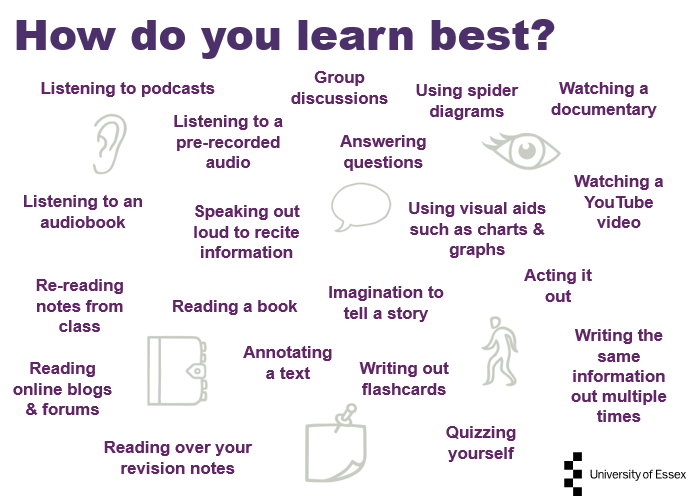 Notes:Activity 3: Action Plan (Slide 11)Now that you’ve looked at some different ways to learn, go back to your worksheet and spend 5 minutes coming up with a way to achieve those goals.Reminder: Why is Growth Mind-set beneficial? (Slide 13)It’s all down to YOU!Having a growth mind-set is something that anyone can do to help them achieve more and practice makes perfect, so doing activities like these will help you become more comfortable with using growth mind-set more frequentlyInstead of avoiding challenges, embrace them!This will help you to be open to endless opportunity instead of shying away at the first hurdle! Remember that if you don’t succeed the first time, there is ways to learn and improve. Instead of being knocked down by your mistakes, learn from constructive criticismRemember that when you receive a piece of work back that has a mark that you’re not very happy with, it is not YOU being assessed, it is your WORK.The Iceberg Illusion (Slide 14) 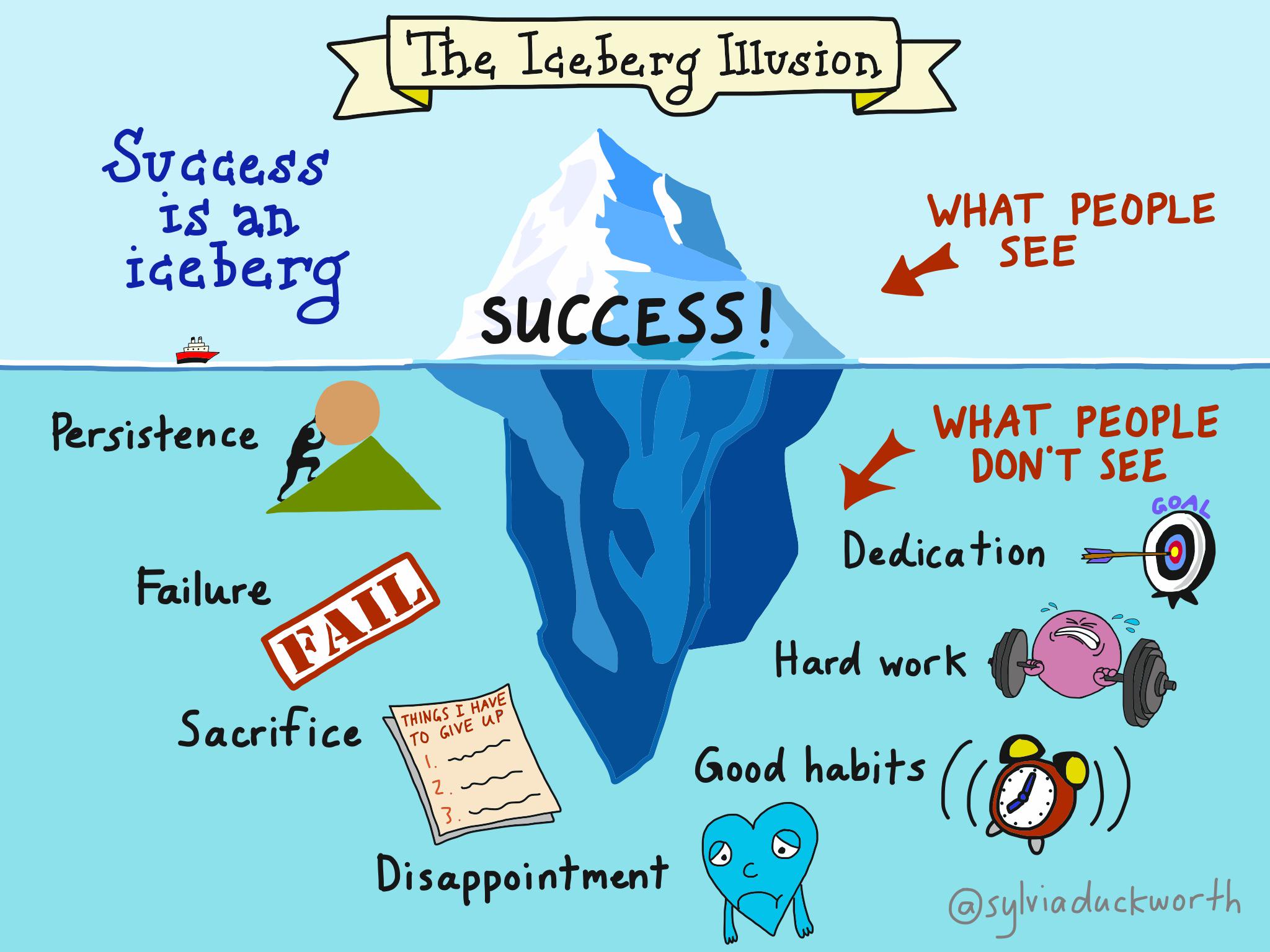 My questions/notesSelf-EvaluationSelf-EvaluationSelf-EvaluationSelf-EvaluationI can’t achieve the right grades to get into UniversityI’m going to fail anyway so I won’t bother tryingI don’t know what a personal statement so I can’t apply to universityI am either good at a topic or notI don’t understand what this text meansI should be more like that personWriting flashcards for revision does not help me remember which means I will fail my examsChallenges are difficult so instead I will do the easy thingsI got a bad mark last time which means I’m bad at historyI didn’t achieve one of the best grades in class which means I am a failureLong division is a lot to figure out so I won’t botherI wasn’t born smart enough which means it’s fixedI don’t understand life processes which means I’m bad at science as a wholeI don’t know what I’m doing when it comes to doing an examI can only do as much as I know nowMy teacher gave me a bad mark last time so clearly she doesn’t like meSelf-Evaluation(Instead of saying): Self-Motivation (I will say): Action Plan (I will do):I am not good at mathsI am not good at maths YET but I will LEARNI will do more revision on my algebra because that is a topic area which I can improve inI can’t achieve the right grades to get into UniversityI don’t understand what this text meansI got a bad mark last time which means I’m bad at historyI don’t understand life processes which means I’m bad at science as a wholeI’m going to fail anyway so I won’t bother tryingI should be more like that personI didn’t achieve one of the best grades in class which means I am a failureI don’t know what I’m doing when it comes to doing an examI don’t know what a personal statement so I can’t apply to universityWriting flashcards for revision does not help me remember which means I will fail my examsLong division is a lot to figure out so I won’t botherI can only do as much as I know nowI am either good at a topic or notChallenges are difficult so instead I will do the easy thingsI wasn’t born smart enough which means it’s fixedMy teacher gave me a bad mark last time so clearly she doesn’t like meSelf-Evaluation(Instead of saying): Self-Motivation (I will say): Action Plan (I will do):I am not good at mathsI am not good at maths YET but I will LEARNI will do more revision on my algebra because that is a topic area which I can improve inI can’t achieve the right grades to get into UniversityI don’t understand what this text meansI got a bad mark last time which means I’m bad at historyI don’t understand life processes which means I’m bad at science as a wholeI’m going to fail anyway so I won’t bother tryingI should be more like that personI didn’t achieve one of the best grades in class which means I am a failureI don’t know what I’m doing when it comes to doing an examI don’t know what a personal statement so I can’t apply to universityWriting flashcards for revision does not help me remember which means I will fail my examsLong division is a lot to figure out so I won’t botherI can only do as much as I know nowI am either good at a topic or notChallenges are difficult so instead I will do the easy thingsI wasn’t born smart enough which means it’s fixedMy teacher gave me a bad mark last time so clearly she doesn’t like me